UTORAK, 28.4.2020. Vježbamo čitanje i pisanje pisanim slovima. Pročitaj rečenice nekoliko puta. Prepiši ih u bilježnicu.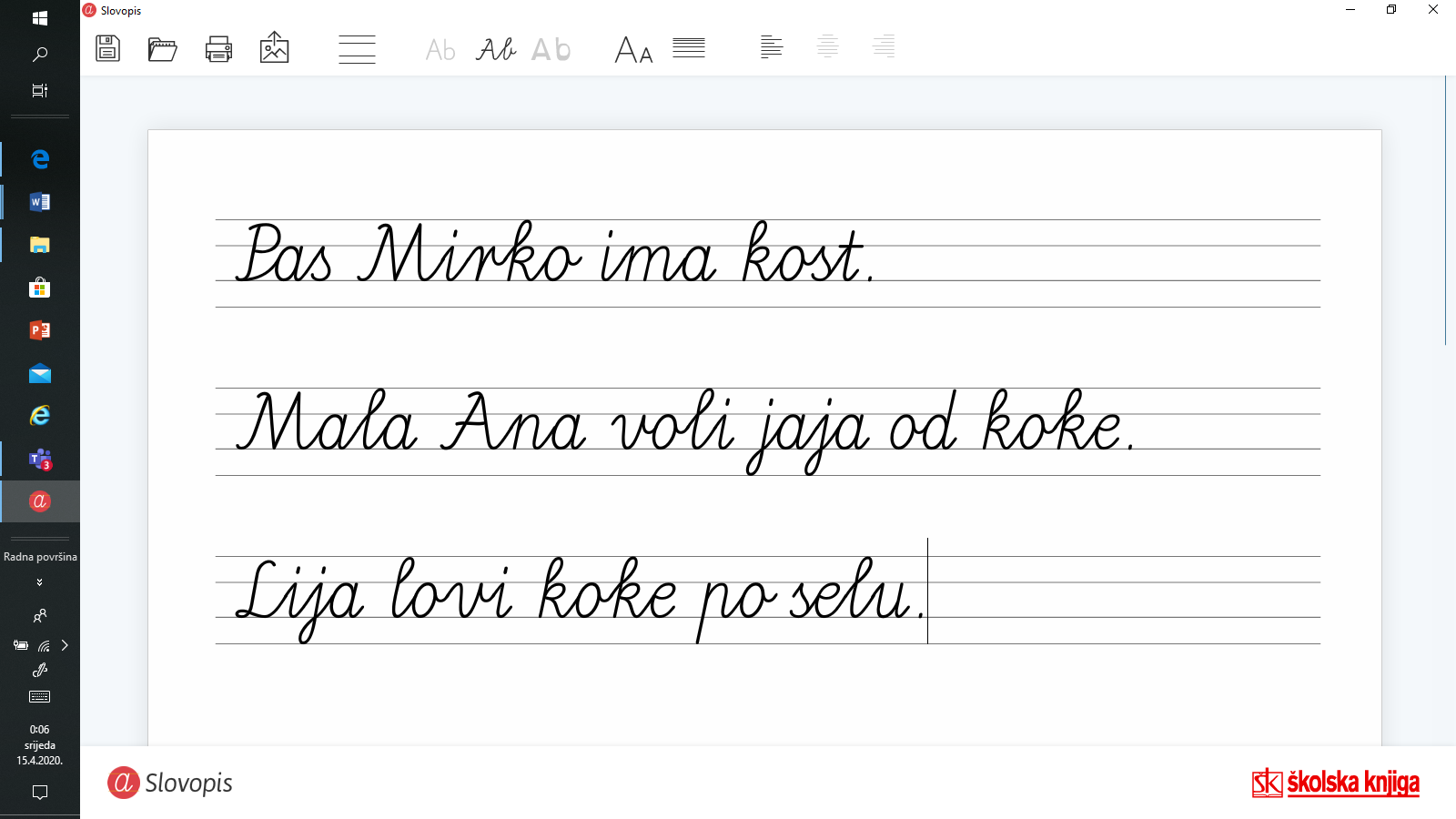 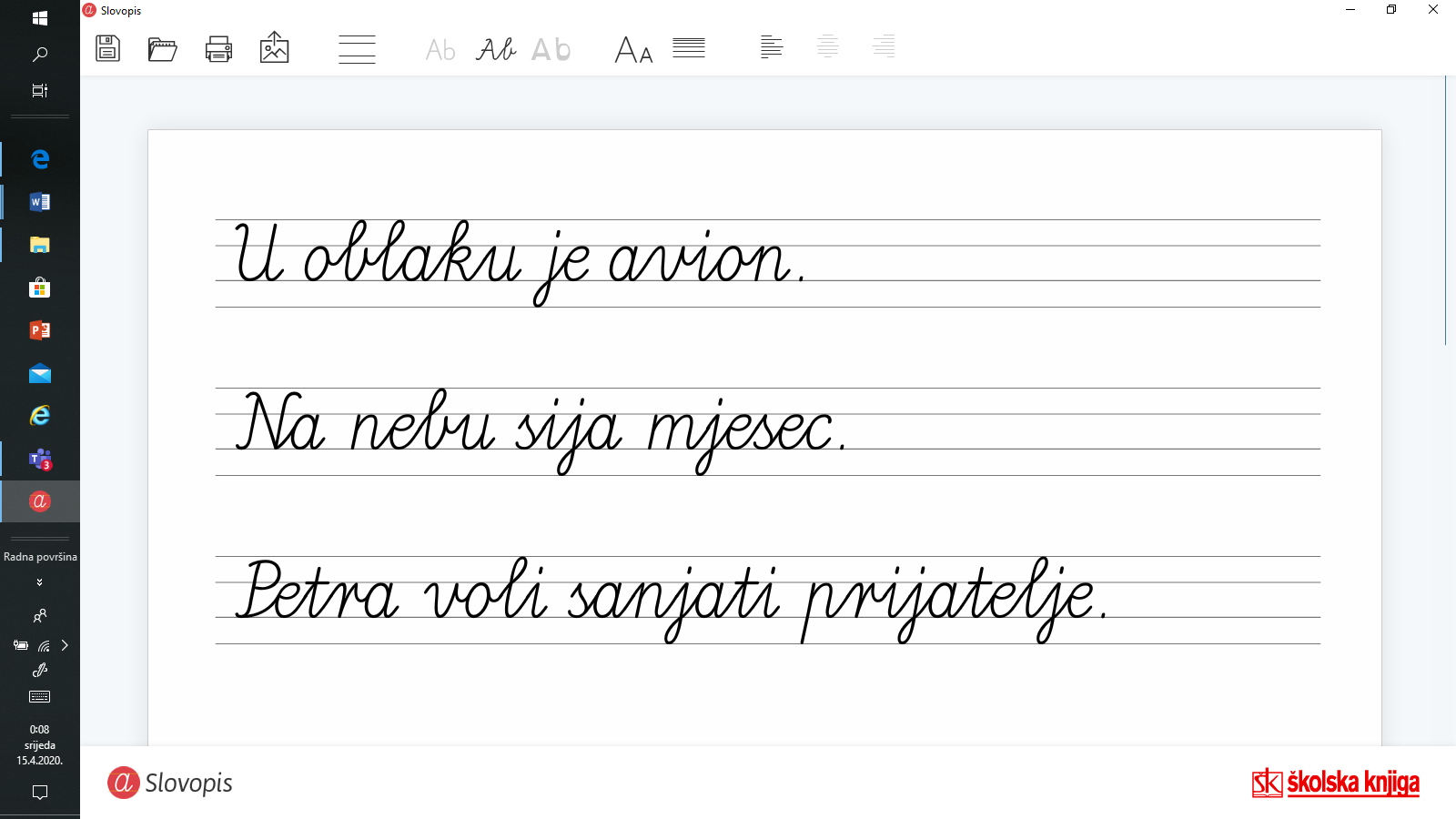 